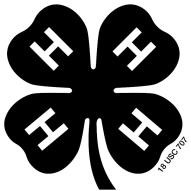 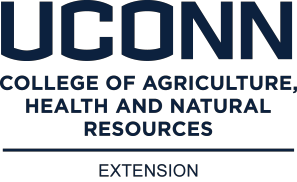 ANIMAL PROJECT RECORDUse a different Record Sheet for EACH 4-H ANIMAL SPECIES ProjectName	4-H Program Year 		Age 	Years enrolled in this project, including this year   	(CHECK ONE. You must do a separate sheet for each species of animal)PROJECT GOALIn the beginning of the yearWhat would you like to learn or achieve about your animal this year?During the year, I will meet this goal by:   (Check as many as you plan to do) 	Attending 4-H meetings	 	Talking to industry experts	 	_Practicing 	Attending workshops	 	Researching the topicAt the end of the yearDid you reach your goal?   Yes 	No 	Partially 	If you did not reach your goal or partially reached your goal, what happened?How did you successfully reach your goals?Animal Inventory (Attach additional pages as needed)PROJECT ACTIVITIES List project meetings, judging activities, clinics, exhibits, workshops, tours, conferences, shows, exhibiting/volunteering at the 4-H Fair or participating at Eastern States, etc. that you did in your project this year. Include non 4-H events/activities that relate to your project. Please note in the Activity column if it was a 4-H or non 4-H activity/event.PROJECT INCOME - List income such as sale of offspring, premiums, sale of products, etc.CARE OF YOUR ANIMAL- HEALTH AND VETERINARY RECORDYour animal depends on you for its basic needs. That means your animal requires regular care. What kind of shots or vaccinations, illnesses, accidents or other things has your animal had this year? Have you trimmed its hair or fur, nails or feet? Do you brush its teeth? List all that information here.MISCELLANOUS EXPENSES - List expenses such as bedding, showing, trailering, class entry fees, new show clothes, new tack, new equipment, lessons, training classes or supplies. Do not list feed and vet care.FEED INFORMATIONRecord the amount of feed fed per day. Feed expenses may be listed as purchased or per day. This can be a combination of all project animals or separated. Additional pages may be added.HOW MUCH TIME DO YOU SPEND ON YOUR PROJECT? Record the amount of time you spend with your project during the year. Use a calendar to record time you spend on your project each day. Then record the monthly totals onto this chart. The three remaining categories are to be used as needed.Financial ReviewWould you do anything differently? (Remember the total expenses and income get included in your yearly record sheet.)YEARLY REVIEWList new skills you learned this year.What challenges did you encounter in your project? How did you resolve them?How will you use what you learned?List 2 safety practices that you followed in this project.Attach one or two selected photographs or news articles. (optional)Equal opportunity employer and program providerUpdated 10/21CattleHorseDogGoatLlama/ AlpacaPoultryRabbit/CavySheepSwineOtherAnimal 1Animal 2Animal 3Animal 4Name of AnimalDate of BirthIdentification (tattoo, ear tag, microchip)BreedSexOwned/Leased DateEstimated value at start of projectEstimated value at end of project yearSold/Traded/DiedDateActivityWhat did you do?What did you learn?DateExplanationAmountTotalTotalDateAnimalTreatment GivenCostTotalTotalTotalDateItemUsed forCostTotalTotalTotalType of Feed:Type of Feed:Type of Feed:Type of Feed:Type of Feed:Type of Feed:Type of Feed:Amount Fed DailyFeed ExpenseAmount Fed DailyFeed ExpenseAmount Fed DailyAmount Fed DailyFeed ExpenseCommentsOct.Nov.Dec.Jan.Feb.Mar.Apr.MayJun.Jul.Aug.Sep.TotalsTraining HandlingHousing CareGroomingShowingTotal Time/ Per MonthCommentsOct.Nov.Dec.Jan.Feb.Mar.Apr.MayJun.Jul.Aug.Sep.Total hoursI Spent This Amount of MoneyI Earned This Amount of MoneyThe Difference Between What I Spent and What I Earned Is$$$